ROMÂNIA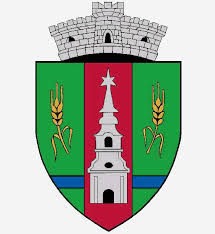 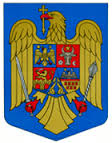 JUDEŢUL ARADCONSILIUL LOCAL ZERINDTel/Fax: 0257355566e-mail: primariazerind@yahoo.comwww.primariazerind.ro H  O  T  A  R  A  R  E  A  NR.5.din  16.01.2019.privind aprobarea ORDINEI DE ZI  a sedintei de lucru a Consiliului Local Zerind,convocata de indata, din data de16.01.2019.Consiliul Local ZERIND, Judetul Arad, intrunit in sedinta  convocata de indata pentru data de  16.01.2019.Vazand:-Prevederile art.39 alin.4. si art.43 alin.1,art.47 din Legea nr. 215/2001,republicata,privind Administratia publica locala.-Numarul voturilor exprimate ale consilierilor 9 voturi ,,pentru,, astfel exprimat de catre cei  9 consilieri prezenti,din totalul de 9 consilieri locali in functie.H  O  T  A  R  A  S  T  E:Art.1.-  Se aproba  ORDINEA DE ZI  a sedintei de lucru,convocata de indata,  a Consiliului Local  Zerind din data  de  16.01.2019 .ORDINEA DE ZI:1.PROIECT DE HOTARARE PRIVIND APROBAREA  ACTUALIZĂRII INDICATORILOR TEHNICO – ECONOMICI AI OBIECTIVULUI DE INVESTITII ,, EXTINDERE SISTEM DE ALIMENTARE CU APĂ ŞI CANALIZARE MENAJERĂ ÎN COMUNA ZERIND,JUDEŢUL ARAD,,2.PROIECT DE HOTARARE privind  aprobarea incheierii Contractului de comodat cu SANO ZERMED SRL,obiectul fiind acordarea folosintei gratuite a cladirii Dispensarului Uman din Zerind3.PROIECT DE HOTARARE privind  aprobarea incheierii contractului de inchiriere privind imobilul situat in Comuna Zerind sat Iermata Neagra nr.50.4.PROIECT DE HOTARARE privind  aprobarea incheierii Contractului de comodat cu Cabinetul Medical Individual din Comuna Zerind,obiectul fiind acordarea folosintei gratuite a cladirii sub nr. administrativ Iermata Neagra nr 50Art.2.-Cu ducerea la indeplinire a prezentei se incredinteaza primarul Comunei Zerind.Art.3.-Prezenta se comunica Institutiei Prefectului-Judetul Arad.		    PREŞEDINTE                                    Contrasemneaza,SECRETAR                            GAL  LEVENTE                            jr.BONDAR HENRIETTE KATALIN